Об итогах инвентаризации земель и вопросах легализации заработнойплаты и трудовых отношений на территории Ивановского сельского поселения Нижнегорского района Республики КрымЗаслушав информацию заведующего сектором администрации Ивановского сельского поселения по вопросам предоставления муниципальных услуг, землеустройства, территориального планирования и кадрово-правовой работы Волощука Л.Л. об итогах инвентаризации земель и вопросах легализации заработной платы и трудовых отношений на территории Ивановского сельского поселения Нижнегорского района Республики Крым, в соответствии с Федеральным законом от 06.10.2003 № 131-ФЗ «Об общих принципах организации местного самоуправления в Российской Федерации», законом Республики Крым от 21 августа 2014 года № 54-ЗРК «Об основах местного самоуправления в Республике Крым, Уставом муниципального образования Ивановское сельское поселение Нижнегорского района Республики Крым, во исполнение Поручения Главы Республики Крым от 08.12.2016 г. № 01-62/363 «Об инвентаризации земель сельскохозяйственного назначения», распоряжения Совета министров Республики Крым от 10.04.2017 г. № 349-р «Об утверждении Плана мероприятий по легализации заработной платы и трудовых отношений в Республике Крым на 2017 год», с целью снижения неформальной занятости и легализации трудовых и хозяйственных отношений, повышения объемов налоговых поступлений в бюджетИВАНОВСКИЙ СЕЛЬСКИЙ СОВЕТ РЕШИЛ:      1. Информацию заведующего сектором администрации Ивановского сельского поселения по вопросам предоставления муниципальных услуг, землеустройства, территориального планирования и кадрово-правовой работы Волощука Л.Л. об итогах инвентаризации земель и вопросах легализации заработной платы и трудовых отношений на территории Ивановского сельского поселения Нижнегорского района Республики Крым принять к сведению.	2. Администрации Ивановского сельского поселения продолжить работу по выявлению: 	2.1. граждан, осуществляющих хозяйственную деятельность на территории Ивановского сельского поселения (в том числе на землях сельскохозяйственного назначения) без правоустанавливающих документов, в том числе без заключения договоров аренды земельных участков и (или) без соответствующей регистрации как субъекта хозяйственной деятельности (ИП, КФХ-физическое лицо, КФХ-юридическое лицо, иная организационно-правовая форма);	2.2. «теневой занятости» и работодателей, которые используют нелегальный наемный труд, в том числе при обработке земель сельскохозяйственного назначения.	2.3. По результатам работы предложить выявленным гражданам, указанным в подпункте 2.1. пункта 2 настоящего решения в соответствии с требованиями действующего законодательства:	- зарегистрировать свою предпринимательскую деятельность;	- заключить в установленном порядке договора аренды земли с гражданами, земельные участки которых они обрабатывают;	- обеспечить требования трудового законодательства об официальном трудоустройстве граждан, работающих по найму.	2.4. В случае отказа граждан, указанных в подпункте 2.1. пункта 2 от рекомендаций, указанных в подпункте 2.3. пункта 2, направить соответствующую информацию в органы земельного контроля и надзора, налоговые органы, органы охраны труда, правоохранительные органы и другие компетентные органы для принятия мер реагирования в соответствии с требованиями законодательства Российской Федерации и Республики Крым.	3. Обнародовать настоящее решение на Информационном стенде в административном здании Ивановского сельского совета по адресу: с.Тамбовка, ул.Школьная, 3 «а» 16.06.2017 года, а также разместить на официальном сайте Ивановского сельского поселения «Ивановское-сп.рф».4. Настоящее решение вступает в силу со дня его обнародования.       5. Контроль исполнения настоящего решения возложить на Постоянную комиссию по вопросам законности, Регламента, межнациональных отношений и информационной политики.ПредседательИвановского сельского совета-глава администрацииИвановского сельского поселения	М.В.КАЛИЧИНА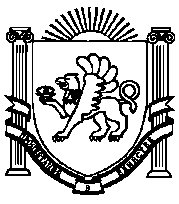 22 - я сессия 1-го созываРЕШЕНИЕ № 6от 16 июня 2017 года                                                                                   с.ТамбовкаРЕСПУБЛИКА КРЫМНИЖНЕГОРСКИЙ РАЙОНИВАНОВСКИЙ СЕЛЬСКИЙ СОВЕТ24-я сессия 1-го созываРЕШЕНИЕ № 